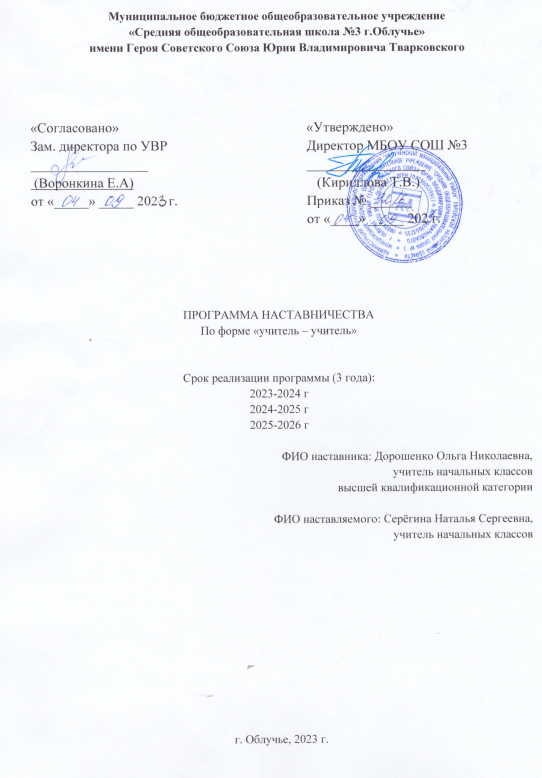 СОДЕРЖАНИЕ ПРОГРАММЫ НАСТАВНИЧЕСТВА 1.Пояснительная записка. 1.1 Нормативная база наставнической деятельности.1.2. Актуальность разработки программы наставничества. 1.3. Цель и задачи. 1.4. Целевая группа. 1.5. Сроки и этапы реализации программы.  1.6. Формы работы. 2. Ожидаемые результаты.2.1. Показатели эффективности внедрения программы наставничества.2.2. Индикативные показатели реализации программы.2.3. Распределение полномочий в работе с молодым специалистом. 3. Механизм управления программой наставничества. 3.1. Основные принципы работы. 3.2. Технологии, методы и приемы работы с молодым специалистом.Приложение 1. План работы с молодым специалистом на 2023-2024 гг.Приложение 2. Анкета и опросник для молодого специалиста.Пояснительная запискаСовременной школе нужен профессионально-компетентный, самостоятельно мыслящий педагог, психологически и технологически готовый к реализации гуманистических ценностей на практике, к осмысленному включению в инновационные процессы. Овладение специальностью представляет собой достаточно длительный процесс, предполагающий становление профессиональных компетенций и формирование профессионально значимых качеств. Поэтому поддержка, адресное методическое сопровождение профессионального роста молодых специалистов является одной из ключевых задач   МБОУ СОШ № 3.1.1. Нормативная база 1. Федеральный закон от 29 декабря 2012 г. № 273-ФЗ «Об образовании в Российской Федерации». 2. Указ Президента РФ от 07.05.2018 № 204 (ред. от 19.07.2018) «О национальных целях и стратегических задачах развития Российской Федерации на период до 2024 года». 3. Указ Президента Российской Федерации от 21 июля 2020 г. № 474 «О национальных целях развития Российской Федерации на период до 2030 года». 4. Постановление Министерства просвещения РФ от 25 декабря 2019 года № Р-145 «Об утверждении методологии (целевой модели) наставничества обучающихся для организаций, осуществляющих деятельность по общеобразовательным, дополнительным общеобразовательным программам и программам среднего профессионального образования, в том числе с применением лучших практик обмена опытом между обучающимися». 5. Государственная программа Российской Федерации «Развитие образования» на 2018 – 2025 годы, утвержденная Постановлением Правительства Российской Федерации от 26 декабря 2017 г. № 1642. 6. Паспорт федерального проекта «Современная школа». – URL: http://www.consultant.ru/. 7. Паспорт федерального проекта «Успех каждого ребенка». – URL: http://www.consultant.ru/.8. Приказ Министерства здравоохранения и социального развития Российской Федерации от 26 августа 2010 г. № 761-н «Об утверждении Единого квалификационного справочника должностей руководителей, специалистов и служащих». 9. Приказ Министерства труда и социальной защиты Российской Федерации от 18 октября 2013 г. № 544н «Об утверждении профессионального стандарта «Педагог (педагогическая деятельность в сфере дошкольного, начального общего, основного общего, среднего общего образования) (воспитатель, учитель)». 10. Письмо Министерства Просвещения Российской Федерации от 23 декабря 2020 г. № МР-42/02 «О направлении целевой модели наставничества и методических рекомендаций». 11. ПРОГРАММА НАСТАВНИЧЕСТВА МБОУ СОШ № 3 12. Положение МБОУ СОШ № 3  об организации  наставничества.13. Приказ о назначении наставников МБОУ СОШ № 3 Актуальность разработки программы наставничестваНастоящая программа призвана помочь в организации деятельности наставников с молодыми и вновь прибывшими педагогами на уровне образовательной организации. Начинающие педагоги слабо представляют себе повседневную педагогическую практику. Проблема становится особенно актуальной в связи с введением профессионального стандарта педагога и новых ФГОС, так как возрастают требования к повышению профессиональной компетентности каждого специалиста. Начинающему учителю необходима адресная профессиональная помощь в овладении педагогическим мастерством, в освоении функциональных обязанностей учителя, классного руководителя. Необходимо создавать ситуацию успешности работы молодого учителя, способствовать развитию его личности на основе диагностической информации о динамике роста его профессионализма, способствовать формированию индивидуального стиля его педагогической деятельности. Решению стратегических задач кадровой политики МБОУ СОШ №3 будет способствовать создание гибкой и мобильной системы наставничества, способной оптимизировать процесс профессионального становления молодого педагога, сформировать у него мотивацию к самосовершенствованию, саморазвитию, самореализации и карьерному росту. В системе наставничества отражена жизненная необходимость молодого специалиста получить поддержку опытного педагога наставника, который готов оказать ему адресную практическую и теоретическую помощь на рабочем месте, повысить его профессиональную компетентность. Настоящая программа призвана помочь организовать деятельность наставников с молодыми педагогами на уровне общеобразовательной организации. 1.3.Цель и задачи.Цель наставничества:  создание условий для профессионального роста молодого специалиста, способствующих снижению проблем адаптации и успешному вхождению в профессиональную деятельность молодого педагога.        Задачи:1.Создать условия для профессиональной адаптации молодого специалиста в коллективе.2. Выявить затруднения в профессиональной практике и принять меры по их предупреждению в дальнейшей работе.3. Обеспечить вовлечение молодого специалиста во все сферы школьной жизни.4. Включить молодого специалиста в исследовательскую деятельность, развивать профессиональное мышление.5.Способствовать формированию творческой индивидуальности молодого специалиста.6. Развивать профессиональное мышление и готовность к инновационным преобразованиям.  Решению этих задач будет способствовать создание гибкой и мобильной системы наставничества, способной оптимизировать процесс профессионального становления молодого педагога и вновь прибывшему учителю, сформировать у них мотивацию к самосовершенствованию, саморазвитию, самореализации. В этой системе должна быть отражена жизненная необходимость молодого специалиста и вновь прибывшего специалиста получить поддержку опытных педагогов-наставников, которые готовы оказать им теоретическую и практическую помощь на рабочем месте, повысить их профессиональную компетентность. 1.4.Целевая группа.Целевая группа – наставник – наставляемый- куратор наставнической деятельности.Наставник - участник программы наставничества, имеющий успешный опыт в достижении жизненного, личностного и профессионального результата, готовый и компетентный поделиться опытом и навыками, необходимыми для стимуляции и поддержки процессов самореализации и самосовершенствования наставляемого. Наставляемый - участник программы наставничества, который через взаимодействие с наставником и при его помощи и поддержке решает конкретные жизненные, личные и профессиональные задачи, приобретает новый опыт и развивает новые навыки и компетенции.Куратор наставнической деятельности – сотрудник образовательной организации либо организации из числа ее социальных партнеров, который отвечает за организацию всего цикла программы наставничества.     Наставничество предусматривает систематическую индивидуальную работу Наставника по развитию у молодого педагога (далее Наставляемого лица) необходимых навыков и умений ведения педагогической деятельности и призвано наиболее глубоко и всесторонне развивать имеющиеся у Наставляемого лица знания в области предметной специализации и методики преподавания.1.5. Сроки и этапы реализации программы.Запуск программы - 2023 - 2024 уч. год. (план работы представлен в приложении 1)Практическая реализация программы - 2024 - 2025 уч. год. Завершение программы - 2025 – 2026 уч. год. Планирование работы.1 год. Этап – теоретический (адаптационный).Цель: оказание практической помощи молодым специалистам в их адаптации в школе, вопросах совершенствования теоретических знаний.Задачи:1.определить сформированность профессионально значимых качеств с целью разработки  адаптационной программы   профессионального становления молодого учителя;2. сформировать навыки самоорганизации и активности;3. выявить наиболее серьезные проблемы начинающих педагогов в учебном процессе и определить пути их разрешения. (Приложение 2)Прогнозируемый результат: молодой специалист с сформированными навыками самоорганизации, самостоятельного поиска информации, владеющий знаниями и умениями в области поурочного планирования, анализа и самоанализа урокаФормы работы:индивидуальные консультации;посещение уроков;занятия «ШМС», тренинг, заседания круглого стола.год. Этап – теоретико-апробационный (проектировочный)Цель: формирование потребности молодого специалиста в проектировании своего дальнейшего профессионального роста, в совершенствовании теоретических и практических знаний, умений, навыковЗадачи:1.стимулировать личностно-профессиональное развитие молодого специалиста посредством использования эффективных форм повышения профессиональной компетентности и профессионального мастерства молодых специалистов;2. сформировать умение планировать и организовать свою деятельность.обеспечить информационное пространство для самостоятельного овладения професси ональными знаниями.Прогнозируемый результат: молодой специалист, способный к проектированию и рефлексии своей деятельности, со сформированной потребностью в постоянном самообразованииФормы работы:индивидуальные, коллективные консультации;посещение уроков;мастер-классы;открытие уроки, внеклассные мероприятия.год. Этап – апробационный (контрольнооценочный)Цель: создание условий для формирования у педагога индивидуального стиля творческой деятельности, становление молодого специалиста как учителя-профессионала.Задачи:1.сформировать потребность и стремление к рефлексии собственной деятельности;2.сформировать умение критически оценивать процесс профессионального становления и развития;3.сформировать навык самостоятельного управления своим профессиональным развитием;Прогнозируемый результат: молодой специалист, умеющий планировать учебную деятельность, как собственную, так и ученическую, на основе творческого поиска через самообразование, нетрадиционные формы работы, психологически и профессионально готовый к самостоятельной деятельностиФормы работы:индивидуальные, групповые консультации;посещение уроков;мастер-классы;открытые уроки, внеклассные мероприятия;выступления на педсоветах1.5. Формы работы. Основной формой наставничества данной программы является «учитель-учитель». Данная форма предполагает взаимодействие опытного педагога, имеющего профессиональные успехи (победитель различных профессиональных конкурсов) с молодым специалистом (при опыте работы от 0 до 3 лет), испытывающим трудности с организацией учебного процесса, с взаимодействием с обучающимися, другими педагогами, родителями. Формы работы: индивидуальная, групповая, работа в парах, коллективная. Содержание работы: 1. Диагностика затруднений молодого специалиста и выбор форм оказания помощи на основе анализа его потребностей. 2. Посещение уроков молодого специалиста и организация взаимопосещения. 3. Планирование и анализ педагогической деятельности (по четвертям). 4. Помощь молодому учителю в повышении эффективности организации учебно-воспитательной работы. 5.Ознакомление с основными направлениями и формами активизации познавательной, научно - исследовательской деятельности учащихся во внеучебное время (олимпиады, смотры, предметные недели, и др.). 6. Привлечение молодого педагога к участию в работе педагогических сообществ. 7. Демонстрация опыта успешной педагогической деятельности опытными учителями. 8. Организация мониторинга эффективности деятельности молодого педагога.2.ОЖИДАЕМЫЕ РЕЗУЛЬТАТЫ2.1. Показатели эффективности внедрения программы наставничества. Успешная адаптация начинающего педагога в образовательной организации.  Активизация практических, индивидуальных, самостоятельных навыков преподавания.  Повышение профессиональной компетентности молодого педагога в вопросах педагогики и психологии.  Обеспечение непрерывного совершенствования качества преподавания. Совершенствование методов работы по развитию творческой и самостоятельной деятельности обучающихся. Использование в работе начинающих педагогов инновационных педагогических технологий.  Рост числа собственных профессиональных работ: статей, исследований, методических практик молодого специалиста.Индикативные показатели Программы:Индикаторами	достижения планируемых результатов являются следующие умения                                 молодых:планировать учебную деятельность,	как собственную, так и ученическую, на основе творческого поиска через самообразование;овладение методикой проведения уроков, занятий в классах (группах) слепых и слабовидящих;работать с классом на основе изучения личности ребенка, проводить индивидуальную работу;проектировать воспитательную систему;контролировать и оценивать уровень достижения планируемых результатов учащихся;вести методическую работу;участвовать в горизонтальном повышении квалификации.Распределение полномочий в работе с молодым специалистом:Директор:знакомит молодого учителя со школой, педагогическим коллективом;разъясняет ему права и обязанности учителя;определяет должностные обязанности;назначает из лучших учителей наставника;на педагогическом совете торжественно принимает молодого учителя в ряды педагогов школы;проводит работу по решению вопросов социально-бытовых проблем.Заместитель директора:определяет рабочее место педагога;знакомит с условиями работы;проводит индивидуальную работу в классах, где будет работать молодой специалист и представляет его учащимся;расписание уроков составляет таким образом, чтобы молодой учитель имел возможность посещать уроки у своих коллег совместно с наставником;посещает отдельные уроки или воспитательные мероприятия, проводимые молодым  специалистом;знакомит с требованиями организации учебного процесса, с системой школьной отчетности.Руководитель школьного методического объединения:вносит в банк данных необходимую информацию о молодом специалисте;проводит с ним индивидуальные собеседования;знакомит с учителями - предметниками, методической темой, с вариативными планами и учебными программами по которым работают учителя МО;знакомит с планом работы МО.Наставник:совместно с молодым специалистом составляет план его профессионального становле ния;помогает подшефному в определенных пределах, не стесняя его самостоятельности;дает нужные советы и рекомендует необходимую для работы литературу;вместе со своим подшефным посещает занятия творчески работающих учителей и затем анализирует их;привлекает молодого специалиста к разработке планов занятий и различного рода  учебно-методической документации;учит составлению календарно-тематических планов;знакомит с нормативными документами по организации учебно-воспитательной деятельности, гигиеническими требованиями к условиям обучения школьников;посещает занятия, уроки, внеклассные мероприятия по предмету у своего подшефного и проводит их разбор.3.МЕХАНИЗМ УПРАВЛЕНИЯ ПРОГРАММОЙ НАСТАВНИЧЕСТВА 3.1. Основные принципы работы.Основными принципами работы с молодыми и вновь прибывшими специалистами являются: Обязательность - проведение работы с молодым специалистом, приступившим к работе в учреждении вне зависимости от должности и направления деятельности. Индивидуальность - выбор форм и видов работы со специалистом, которые определяются требованиями должности, рабочим местом в соответствии с уровнем профессионального развития. Непрерывность - целенаправленный процесс адаптации и развития специалиста продолжается на протяжении 3 лет. Эффективность - обязательная периодическая оценка результатов адаптации, развития специалиста и соответствия форм работы уровню его потенциала. Требования, предъявляемые к наставнику: -знать требования законодательства в сфере образования, ведомственных нормативных актов, определяющих права и обязанности молодого и вновь прибывшего специалиста по занимаемой должности;  -разрабатывать совместно с молодым специалистом план профессионального становления последнего с учетом уровня его интеллектуального развития, педагогической, методической и профессиональной подготовки по предмету; -изучать деловые и нравственные качества молодого специалиста, его отношение к проведению занятий, коллективу школы, учащимся и их родителям, увлечения, наклонности, круг досугового общения; -знакомить молодого специалиста со школой, с расположением учебных классов, кабинетов, служебных и бытовых помещений; -вводить в должность (знакомить с основными обязанностями, требованиями, предъявляемыми к учителю-предметнику, правилами внутреннего трудового распорядка, охраны труда и техники безопасности); -проводить необходимое обучение; -контролировать и оценивать самостоятельное проведение молодым специалистом учебных занятий и внеклассных мероприятий; -разрабатывать совместно с молодым специалистом план профессионального становления; -давать конкретные задания с определенным сроком их выполнения; - контролировать работу, оказывать необходимую помощь; -оказывать молодому специалисту индивидуальную помощь в овладении педагогической профессией, практическими приемами и способами качественного проведения занятий, выявлять и совместно устранять допущенные ошибки; -личным примером развивать положительные качества молодого специалиста, корректировать его поведение в школе, привлекать к участию в общественной жизни коллектива, содействовать развитию общекультурного и профессионального кругозора; -участвовать в обсуждении вопросов, связанных с педагогической и общественной деятельностью молодого специалиста, вносить предложения о его поощрении или применении мер воспитательного и дисциплинарного воздействия; -периодически докладывать руководителю методического объединения о процессе адаптации молодого специалиста, результатах его труда; -подводить итоги профессиональной адаптации молодого специалиста с предложениями по дальнейшей работе молодого специалиста. Требования к молодому специалисту: - изучать нормативные документы, определяющие его служебную деятельность, структуру, штаты, особенности деятельности школы и функциональные обязанности по занимаемой должности; - выполнять план профессионального становления в установленные сроки; - постоянно работать над повышением профессионального мастерства, овладевать практическими навыками по занимаемой должности; - учиться у наставника передовым методам и формам работы, правильно строить свои взаимоотношения с ним; - совершенствовать свой общеобразовательный и культурный уровень; - периодически отчитываться о своей работе перед наставником и руководителем методического объединения. 3.2.Технологии, методы и приемы работы.Применяемые в программе элементы технологий: традиционная модель наставничества, ситуационное наставничество, партнёрское, флеш-наставничество.Методы и приёмы работы:Демонстрация  методов преподавания:  актуальные методики и стратегии, которые срабатывают именно у меня (в педагогическом вузе про них уже рассказывали, но в каждой школе своя атмосфера); приглашение на открытые уроки и поделиться  опытом разрешения сложных ситуаций. Обсуждение планов уроков, методов работы с классом, рекомендации по поиску материалов и проверке домашней работы. Все это будет меняться по мере развития сотрудника, и советы помогут усовершенствовать подход к обучению.Наблюдения и обратная связь: посещение уроков наставляемого, чтобы определить его сильные стороны и места, требующие улучшения, проведение рефлексивных дискуссий,  совместный анализ практики преподавания.Постановка  конкретных целей, прописанных в плане работы с наставляемым на год.Полезные ресурсы: обмен с коллегой образовательными ресурсами, учебными материалами, исследовательскими и популярными статьями и другим контентом, который делает работу эффективнее и проще. Планирование профессионального развития: совместное составление планов конференций, вебинаров, методических семинаров, курсов повышения квалификации, которые помогут разобраться в тонкостях работы и поспособствуют профессиональному росту.Решение проблем: дать наставляемому понять, что вы готовы помочь с решением определенного круга вопросов: управление классом, разработка учебного плана, поиск дополнительных материалов, создание инклюзивной среды и др.Приложение 1.План работы по направлению «Наставничество» (учитель – учитель) в МБОУ СОШ №3 на 2023/2024 учебный годСведения о молодом специалистеСведения о педагоге-наставникеПриложение 2.МАТЕРИАЛЫ СОЦИОМЕТРИЧЕСКИХ ИССЛЕДОВАНИЙАнкета«Изучение затруднений в работе начинающего педагога»(Ф.И.О., учреждение образования)АНКЕТАля молодых педагоговФИО специалистаУдовлетворяет ли вас уровень вашей профессиональной подготовки?Да   нет  частичноКаких знаний, умений, навыков или способностей вам не хватает в начальный период педагогической деятельности (допишите)?В каких направлениях организации учебно-воспитательного процесса вы испытываете труд ности?в календарно-тематическом планированиипроведении уроковпроведении внеклассных мероприятийобщении с коллегами, администрациейобщении с учащимися, их родителямидругое (допишите)  	Представляет ли для вас трудность:формулировать цели урокавыбирать соответствующие методы и методические приемы для реализации целей урокамотивировать деятельность учащихсяформулировать вопросы проблемного характерасоздавать проблемно-поисковые ситуации в обученииподготавливать для учащихся задания различной степени трудностиактивизировать учащихся в обученииорганизовывать сотрудничество между учащимисяорганизовывать само и взаимоконтроль учащихсяорганизовывать своевременный контроль и коррекцию ЗУН учащихсяразвивать творческие способности учащихсядругое (допишите)  	Каким формам повышения квалификации своей профессиональной компетентности отдали бы вы предпочтение в первую, вторую и т. д. очередь (пронумеруйте в порядке выбора):cамообразованиюпрактико-ориентированному семинарукурсам повышения квалификациимастер-классамтворческим лабораторияминдивидуальной помощи со стороны наставникапредметным кафедрамшколе молодого специалистадругое (допишите) 	Если бы вам предоставили возможность выбора практико-ориентированных семинаров для повышения своей профессиональной компетентности, то в каком из них вы приняли бы участие в первую, во вторую и т. д. очередь (пронумеруйте в порядке выбора):типы уроков, методика их подготовки и проведенияметоды обучения и их эффективное использование в образовательном процессеприемы активизации учебно-познавательной деятельности учащихсяучет и оценка знаний учащихсяпсихолого-педагогические особенности учащихся разных возрастовурегулирование конфликтных ситуацийформы работы с родителямиформы и методы педагогического сотрудничества с учащимисядругое (допишите)ОПРОСНИК ОЦЕНКА ГОТОВНОСТИ И АДАПТИРОВАННОСТИ ЛИЧНОСТИ К    ПЕДАГОГИЧЕСКОЙ ДЕЯТЕЛЬНОСТИ.Данный опросник позволяет диагностировать качества, способствующие профессиональному личностному самоопределению преподавателя. При тестировании выбирайте номера тех вопросов, на которые вы даете положительный ответ, и записывайте их друг за другом в столбик. Ключ к данному опроснику и пример диагностирования приводятся в ниже.Умеете ли вы владеть собой в трудных или неприятных для вас жизненных ситуациях?Засыпаете ли вы одинаково легко, ложась спать в разное время суток?Вы всегда терпеливо и благожелательно слушаете ответ учащегося, о котором знаете, что он все списал?Любите ли вы оживленную обстановку в классе?Охотно ли вы выступаете на собраниях, конференциях, семинарах?Используете ли вы нетрадиционные методы и приемы в учебно-воспитательной работе?Легко ли вы привыкаете к иному распорядку дня?Можете ли вы быстро сорганизоваться, собраться?Вы никогда не опаздывали на занятия?Можете ли вы выполнять работу в конце дня так же легко и свободно, как и в его начале?Способны ли вы заставить себя выполнять рискованное для вас действие?Можете ли вы не отказаться от своих намерений, если это не нравится руководству?Охотно ли вы участвуете в конкурсах, соревнованиях и т.п.?Легко ли вы переходите в течение дня от одного вида занятий к другому?Вы всегда твердо уверены, что справитесь с любым делом?Воздерживаетесь ли вы от вмешательства в спор, если понимаете, что лучше «не добавлять масла в огонь»?Легко ли вы восстанавливаете душевное равновесие после поражения?Быстро ли вы привыкаете к новому содержанию или новому месту работы?В состоянии ли вы долго ждать, например в очереди?Способны ли вы к риску в своей повседневной жизни?В состоянии ли вы, допустив ошибку, быстро собраться и исправить ее?Часто ли вам удается сдержать свой гнев?Вы всегда следуете рекомендациям руководства?Вы воздерживаетесь от того или иного действия до момента одобрения его со стороны руководства?Легко ли вы меняете методику и ритм работы?Хватает ли вам непродолжительного отдыха для восстановления сил?Умеете ли вы приспосабливаться к работе в неблагоприятных и сложных условиях?Хотите ли вы иметь опубликованные работы?Вы всегда прощаете людям их ошибки?Умеете ли вы, когда это требуется, приспособиться к окружающим?Имеете ли вы опубликованные работы?В состоянии ли вы работать длительное время без перерыва?Способны ли вы воздержаться во время спора от эмоциональных и неконкретных аргументов?Случалось ли вам вносить элементы новизны в работу по личной инициативе?Легко ли вы приспосабливаетесь к различным стилям работы ваших руководителей?Начинаете ли вы работать на занятиях сразу и в полную силу?Легко ли вам одновременно выполнять несколько действий (помогать учащемуся, слушать ответ и одновременно отвечать на вопросы и т.п.)?Можно ли вас спровоцировать на новое, неизвестное дело?Вам удается преодолеть накопившуюся усталость при входе на очередное занятие?Легко ли вы сходитесь с новыми коллегами по работе?Можете ли вы интенсивно работать продолжительное время?Добиваетесь ли вы на открытых занятиях более высокого результата, чем на обычных?Можете ли вы изменить уже принятое решение под влиянием мнения руководителя?Можно ли сказать, что вы исполнительный работник?Охотно ли вы выступаете на педсоветах, конференциях, родительских собраниях?Трудно ли вас вывести из равновесия?Быстро ли вы втягиваетесь в работу после некоторого перерыва (болезнь, каникулы, отпуск и т.п.)?Легко ли вы приспосабливаетесь к переменам в настроении начальства?Удается ли вам без особых усилий переносить длительную, монотонную работу?Легко ли вы осуществляете деятельность, требующую определенных усилий с вашей стороны?Вы всегда приходите на помощь коллеге?Удается ли вам, если этого требуют обстоятельства, сдерживать свою злость или раздраже ние?Способны ли вы преподавать в течение дня шесть–восемь часов подряд?Охотно ли вы меняете места развлечений и отдыха?В состоянии ли вы длительное время сосредотачивать внимание на выполнении какой-либо определенной задачи?Нравится ли вам состязаться со своими коллегами в профессиональной деятельн ости?Можете ли вы, если это нужно, быстро включиться в работу?Легко ли вы переходите к работе по новым учебным планам, пособиям и т.п.?Удается ли вам легко приспособиться к педагогическому контролю за вашей работой?Имеете ли вы поощрения за свою педагогическую деятельность?Умеете ли вы проявлять терпение и такт при общении с непонятливыми людьми?Можете ли вы всегда легко общаться с людьми, которых недолюбливаете?Вы всегда спокойно переносите свои поражения, неудачи и провалы?Способны ли вы быстро сосредоточиться перед предстоящими занятиями?Охотно ли вы вводите новые элементы в ход и методику занятий?В своей работе вы можете, в основном, обходиться без помощи других?Легко ли вам удается приспособиться к более медленному темпу работы, если это необходимо?Могут ли коллеги по работе, учащиеся (студенты) изменить ваше плохое настроение?Вы легко входите в контакт с новой аудиторией?Легко ли вы вступаете в разговор с попутчиками?В состоянии ли вы вести себя спокойно, когда ждете важное решение?Решаетесь ли вы выступить против общепринятого мнения, если вам кажется, что вы правы?Быстро ли вы привыкаете к новому коллективу?Стимулирует ли вас неудача?В состоянии ли вы подавить свое веселье, если это может кого-нибудь задеть?Способны ли вы быстро применить новое, узнав об интересном опыте?Быстро ли вы реагируете на происходящее на занятиях?Легко ли вы организуете первые дни своего отпуска, каникул?Вы всегда легко сохраняете спокойствие при долгом и утомительном ожидании чего-либо?Терпеливы ли вы при работе с медлительными людьми?Часто ли вы бываете уверены в своих силах?Любите ли вы менять места отдыха?Быстро ли вы приступаете к работе, получив новое указание администрации?Склонны ли вы брать инициативу в свои руки, если случается что-либо из ряда вон выходящее?В состоянии ли вы воздержаться от замечаний коллегам по поводу недостатков в их работе?В состоянии ли вы быстро овладеть собой в тяжелые моменты вашей жизни?Терпеливы ли вы при общении с «трудными» учащимися (студентами)?Быстро ли вы просматриваете газеты, журналы, книги?В состоянии ли вы спокойно ждать опаздывающего звонка на занятия или с занятий?Соглашаетесь ли вы без особых внутренних колебаний на болезненные врачебные процеду ры?Спокойно ли вы относитесь к неожиданным изменениям в расписании занятий, распорядке дня и т.д.?Охотно ли вы беретесь за деятельность, требующую настойчивости и упорства?Легко ли вы отходите от старых шаблонных методов в вашей работе?Умеете ли вы быстро восстановить свои силы?В данном тесте диагностируются следующие личностные характеристики будущего или настоящего преподавателя, показывающие степень сформированности и развития его профессиональных личностных качеств:НаставникНаставляемыйКуратор наставнической деятельностиДорошенко Ольга Николаевна, учитель начальных классов  первой категорииСерёгина Наталья Сергеевна учитель начальных классов, молодой специалистВоронкина Елена Анатольевна, заместитель директора по УВРФамилия, имя, отчество:Серёгина Наталья СергеевнаОбразование:Средне-специальноеКакое учебное заведение окончил:Хабаровский педагогический колледжГод окончания учебного заведения:2024Специальность по диплому:Преподавание в начальных классахПедагогический стаж: 0Место работы:МБОУ СОШ №3Должность:Учитель начальных классовУчебная нагрузка:19Классы:1класс Квалификационная категория:нетФамилия, имя, отчество:Дорошенко Ольга НиколаевнаОбразование:ВысшееКакое учебное заведение окончил:г.Биробиджан Дальневосточная государственная социально-гуманитарная академияГод окончания учебного заведения:2007Специальность по диплому:Учитель начальных классовПедагогический стаж:29 летМесто работы:МБОУ СОШ №3Должность:Учитель начальных классовУчебная нагрузка:38 часовКлассы:2Квалификационная категория:высшаяЭтапыМероприятиеДатаОтветственныйОрганизационныйПомощь в изучении:-нормативно-правовой базы;-ООП НОО.сентябрьДорошенко Ольга НиколаевнаОрганизационныйВыявление профессиональных затруднений.Помощь в выборе темы самообразования педагога, составлении плана самообразования педагога.Подбор методической литературы, рекомендации пользователю.сентябрьДорошенко Ольга НиколаевнаОрганизационныйИнструктаж по ведению документации (личные дела учащихся,  дневиик ру).Помощь в работе с конструктором рабочих программ.Помощь в составлении плана воспитательной работы.сентябрьДорошенко Ольга НиколаевнаОсновнойПрактикум «Цель урока и его конечный результат».Взаимопосещение уроков с последующим анализом.ОктябрьДорошенко Ольга НиколаевнаОсновнойКонсультирование:- как подготовить современный урок;- использование ИКТ в работе педагога;- использование дидактического, наглядного и других материалов в учебной работе.Ноябрь Дорошенко Ольга НиколаевнаОсновнойИнструктаж по организации работы с родителями и подбору рекомендаций по интересующим их вопросам.Консультирование:-психолого-физиологические особенности детей младшего школьного возраста. Особенности поддержания дисциплины на уроках.НоябрьДорошенко Ольга НиколаевнаОсновнойКонсультирование:- Здоровье сберегающие технологии. - Игровые технологии. Особенности их использования в 1 классе. Январь Дорошенко Ольга НиколаевнаОсновнойРабота со слабоуспевающими учащимися. Мотивация к обучению.Март Дорошенко Ольга НиколаевнаОбобщающий (заключительный)Организация повторения. Подготовка к годовым контрольным работам, мониторингу первоклассников.Апрель Дорошенко Ольга НиколаевнаОбобщающий (заключительный)Итоги работы молодого специалиста по самообразованию за год. Май Дорошенко Ольга Николаевна№ п/пВид деятельностиСамооценка«+» или «-»1. Анализ педагогической деятельности1. Анализ педагогической деятельности1. Анализ педагогической деятельности1.Умение проводить самоанализ урока/занятия2.Умение проводить самоанализ воспитательного мероприятия3.Умение анализировать качество знаний и уровень воспитанности учащихся/воспитанников2. Планирование.2. Планирование.2. Планирование.1.Тематическое2.Поурочное3.Воспитательной работы4.Кружка, факультатива5.Работы с родителями3. Организация.3. Организация.3. Организация.1.Личного труда2.Учебно-познавательной деятельности учащихся/воспитанников3.Внеурочной воспитательной работы4.Контроль и коррекция.4.Контроль и коррекция.4.Контроль и коррекция.1.Самоконтроль и коррекция2.Контроль уровня воспитанности3.Коррекция знаний учащихся/воспитанников5.Владение технологией современного урока/занятия.5.Владение технологией современного урока/занятия.5.Владение технологией современного урока/занятия.1.Постановка триединой цели урока/занятия2.Выбор типа урока/занятия3.Отбор главного, существенного в содержании учебного материала4.Отбор методов и форм организации познавательной деятельностиучащихся/воспитанников5.Способы дифференциации обучения6. Индивидуальные затруднения (укажите вопросы, по которым нужна консультация)6. Индивидуальные затруднения (укажите вопросы, по которым нужна консультация)6. Индивидуальные затруднения (укажите вопросы, по которым нужна консультация)1.1. Способность к творчеству6, 13, 20, 25, 28, 31, 38, 50, 60, 65, 88, 932. Работоспособность10, 26, 32, 36, 37, 41, 47, 49, 53, 57, 64, 943. Исполнительность7, 12, 18, 24, 34, 43, 44, 48, 58, 76, 83, 914. Коммуникабельность4, 16, 30, 40, 68, 69, 70, 75, 80, 82, 85, 875. Адаптированность2, 19, 27, 35, 54, 59, 61, 67, 73, 77, 78, 896. Уверенность в своих силах5, 8, 11, 21, 45, 56, 66, 72, 74, 81, 84, 927. Уровень самоуправления1, 14, 17, 22, 33, 42, 46, 52, 55, 71, 86, 908. Коэффициент правдивости (К)3, 9, 15, 23, 39, 51, 62, 63, 79